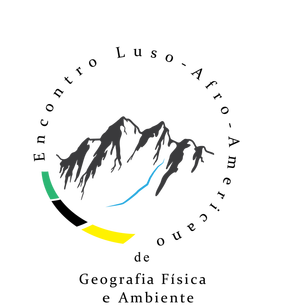 Encontro Luso-Afro-Americano de Geografia Física e AmbienteLuso-Afro-American Meeting of Physical Geography and EnvironmentFaculdade de Ciências da Terra e Ambiente. Universidade Pedagógica. Campus da Lhanguene, Av. de Moçambique. Km 1. C.P. 3236Maputo - MoçambiqueE-mail: elaagfa.info@gmail.comWebsite: http://elaagfa.weebly.comNOME _______________________________________________________________________INSTITUIÇÃO __________________________________________________________________PROFISSÃO ________________________________ NIF (CPF) ___________________________MORADA _____________________________________________________________________CÓDIGO POSTAL___________ CIDADE________________ PAÍS _________________________TELEMÓVEL_______________________ E-MAIL ______________________________________APRESENTA COMUNICAÇÃO		SIM	          		NÃO	             	FORMATO: 	ORAL				POSTER										A FICHA DEVE SER DEVIDAMENTE PREENCHIDA E ENVIADA PARA O E-MAIL elaagfa.info@gmail.comNota: Enviar uma cópia digitalizada do comprovativo de pagamento para o e-mail elaagfa.info@gmail.com e respetiva identificação (nome, morada e NIF)